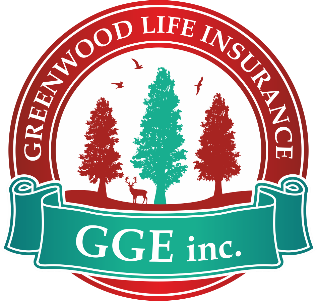 Договір добровільного страхування життя позичальника (Оферта № 01/19-О)(редакція від 06.06.2022)м. Київ                                                                                             «01» жовтня 2019 рокуЦей Договір добровільного страхування життя позичальника (далі – Договір) укладений відповідно до Цивільного кодексу, Закону України «Про страхування», Закону України «Про електронну комерцію», Закону України «Про електронні документи та електронний документообіг», Закону України «Про електронні довірчі послуги» та Правил добровільного страхування життя (нова редакція) від 12.12.2016 р. (реєстраційний номер 0116332 від 22.12.2016 р.), зареєстрованими розпорядженням Національної комісії що здійснює державне регулювання у сфері ринків фінансових послуг (далі – Нацкомфінпослуг)  № 3223 від 22.12.2016 р. (далі – Правила) на підставі Ліцензії на здійснення страхової діяльності у формі добровільного страхування життя, виданої розпорядженням Нацкомфінпослуг № 2878 від 17.11.2016 р., та складається з цієї Оферти № 01/19-О від 01.10.2019 (далі – Оферта) та Договору добровільного страхування життя позичальника (акцепт) (далі – Акцепт).1. СтраховикТОВАРИСТВО З ДОДАТКОВОЮ ВІДПОВІДАЛЬНІСТЮ «СТРАХОВА КОМПАНІЯ «ГРІНВУД ЛАЙФ ІНШУРАНС»вул. Кирилівська, буд. 160-Б, поверх 4, оф. 40, м. Київ, 04073, Україна+38 044 222 69 39, info@gli.com.ua2. Страховий агент (Повірений, Банк)АКЦІОНЕРНЕ ТОВАРИСТВО «БАНК ФОРВАРД» вул. Саксаганського, буд. 105, м. Київ, 01032, Україна+38 044 390 95 95, 0800300880@forward-bank.com 3. Страхувальник (є Застрахованою особою)3.1. Дієздатна фізична особа, віком від 18 до 75 років (включно), яка приєдналася до цього Договору, підписавши Акцепт.3.2. Не можуть бути Застрахованими особи, які:3.2.1. Є інвалідами І або ІІ групи. Є онкологічними хворими. Мають важкі форми захворювань серцево-судинної системи й ниркової недостатності. Перебувають на обліку в наркологічних, психоневрологічних, туберкульозних, шкірно-венерологічних диспансерах, центрах із профілактики й боротьби зі СНІДом.4. Вигодонабувачі4.1. за ризиком згідно з п. 10.1.3. цього Договору є Застрахована особа.4.2. за ризиком згідно з п. 10.1.1 цього Договору є спадкоємці Застрахованої особи за законом.4.3. за ризиками згідно з п. 10.1.2 та п. 10.1.4. є Банк.5. Предмет договоруПредметом Договору страхування є майнові інтереси, що не суперечать законодавству України і пов’язані з життям, здоров’ям та працездатністю Застрахованої особи, яка уклала з Банком Кредитний договір.6. Страхова сума. Страховий тариф. Страховий платіж6.1. Страхова сума за кожним ризиком, вказаним в п. 10.1.1. та п. 10.1.3. Договору, протягом дії Договору становить 10,00 грн. 6.2. Страхова сума за кожним ризиком, вказаним в п. 10.1.2. та п. 10.1.4. Договору, визначена на дату укладання Договору – заборгованість Застрахованої особи за Кредитним договором.6.3. Під заборгованістю Застрахованої особи у цьому Договорі розуміється заборгованість Застрахованої особи перед Банком, що утворилася внаслідок користування Застрахованою особою сумою грошових коштів, що була надана Повіреним та належать до сплати Застрахованою особою, включаючи суму основного боргу, суму понадлімітної заборгованості, суму нарахованих, але несплачених процентів за користування кредитом, комісійної винагороди (плати), інші платежі, передбачені Кредитним договором (далі – Заборгованість).6.4. Страховий тариф дорівнює добутку місячного тарифу та терміну дії Кредитного договору.6.5. Страхові тарифи:6.6. Розмір загального страхового внеску розраховується залежно від розмірів страхових сум та застосованих Банком страхових тарифів та дорівнює добутку страхової суми та страхового тарифу у відсотках (далі – Загальний внесок).6.7. Розміри страхових внесків за страховими ризиками встановлюються в наступному порядку:6.7.1. За ризиком, вказаним в п. 10.1.1. – 0,008 % від Загального внеску.6.7.2. За ризиком, вказаним в п. 10.1.2. – 38,000 % від Загального внеску.6.7.3. За ризиком, вказаним в п. 10.1.3. – 0,057 % від Загального внеску.6.7.4. За ризиком, вказаним в п. 10.1.4. – 61,935 % від Загального внеску.7. Строк дії Договору та порядок сплати страхових внесків7.1. Договір укладається строком на 5 (п’ять) років.7.2. Договір набуває чинності з 00:00 годин дня, наступного за датою зарахування страхового внеску в повному розмірі на поточний рахунок Страховика, та закінчується о 23:59 в дату, вказану в Акцепті.7.3. Страховий внесок має бути сплачений до дати, вказаної в Акцепті. У разі, якщо вказана дата припадає на вихідний або святковий день, дата страхового внеску переноситься на наступний робочий день.7.4. Сплата страхових внесків здійснюється у безготівковій формі за реквізитами: № рахунку UA873804180000026509001310117, відкритий в АТ «БАНК ФОРВАРД», м. Київ, МФО 380418, код ЄДРПОУ 39180855.7.5. Страховий внесок вважається сплаченим з моменту надходження безготівкових коштів за реквізитами Страховика.7.6. Періодичність сплати страхових внесків – одноразово.7.7. Всі розрахунки за Договором здійснюються в національній валюті України – гривні.7.8. У разі несплати страхового внеску у розмірі та у термін, вказані в Акцепті, Договір не набуває чинності.8. Порядок укладання Договору8.1. Цей текст є офертою в розумінні ч. 1 ст. 634 Цивільного кодексу України та Закону України «Про електронну комерцію».8.2. Ця Оферта підписується Страховиком та скріплюється печаткою в одному примірнику, що зберігається у Страховика та розміщений на сайті Страховика www.gli.com.ua та/або сайті Банку www.forward-bank.com. 8.3. Страхувальник приймає умови Договору шляхом підписання Акцепту, форма якого встановлена Страховиком.8.4. Підписання Акцепту здійснюється у способи, вказані в п. 8.5. або п. 8.6. цієї Оферти.8.5 Акцепт підписується власноручним підписом, Страхувальника, у відділеннях Банку,  у 3 (трьох) примірниках, по одному для кожної Сторони та Банку. 8.6. Акцепт може бути підписаний цифровим власноручним підписом Страхувальника. Для укладення Договору Страхувальнику необхідно зайти на WEB-сторінку Банку в мережу Інтернет за адресою «https://online.forward-bank.com/authorize/sign-in»,  «https://forwardonline.page.link/app».Безмовним прийняттям Страхувальником умов цієї Оферти вважається підписання Акцепту цифровим власноручним підписом.Безумовним прийняттям (акцептом) пропозиції Страховика укласти Договір на умовах визначених Офертою, вважається отримання Страховиком/Банком відповіді про прийняття пропозиції. Договір вважається укладеним та набирає чинності після виконання вимог ч. 2 та ч. 3 п. 8.6. Після набрання чинності Договором, Страхувальник має можливість отримати примірник Акцепту у персональному кабінету, який відкрито ним на офіційному ресурсі Банку «https://online.forward-bank.com/authorize/sign-in»,  «https://forwardonline.page.link/app».8.7. Перед підписанням Акцепту Страхувальник повинен ознайомитись з умовами Оферти та Правилами, що розміщені на сайті Страховика www.gli.com.ua.8.8. Договір складається з Оферти та Акцепту і є укладеним у письмовій формі.9. Територія дії Договору9.1. Україна, крім АР Крим, а також населених пунктів, на території яких органи державної влади України тимчасово не здійснюють свої повноваження, та населених пунктів, що розташовані на лінії зіткнення, відповідно до Розпорядження КМУ № 1085-р від 07.11.2014 р.10. Страхові випадки10.1. Страховими випадками за цим Договором є:10.1.1. Смерть Застрахованої особи в результаті хвороби або нещасного випадку.10.1.2. Смерть Застрахованої особи в результаті нещасного випадку.10.1.3. Дожиття Застрахованої особи до закінчення строку дії Договору страхування.10.1.4. Стійка втрата працездатності Застрахованої особи (Інвалідність І, ІІ групи) в результаті нещасного випадку.11. Виключення із страхових випадків11.1. Скоєння або спроби скоєння Застрахованою особою навмисних дій, які кваліфіковані правоохоронними органами як протиправні або злочинні.11.2. Дії Застрахованої особи, яка знаходилась у стані алкогольного, наркотичного, токсичного сп’яніння або під впливом вжитих без призначення лікаря медичних препаратів. 11.3. Самогубство або наслідки замаху Застрахованої особи на самогубство. 11.4. Форс-мажорні обставини: війна, воєнні дії, участь Страхувальника у військових навчаннях, революціях, повстаннях, страйку, а також раптові викиди радіації чи ядерної енергії.11.5. Не вважаються Нещасним випадком Смерть або інші наслідки Тілесних ушкоджень, якщо інше не передбачено Договором, що виникли в результаті:11.5.1. Участі в будь-якому виді Професійного спорту.11.5.2. Занять Застрахованою особою будь-яким небезпечним видом спорту або екстремальних розваг, включаючи, без обмеження, наступні: моторизовані водні й наземні види спорту, будь-які види повітряного й підводного спорту, види спорту, що використовують троси, мотузки, підвісні системи, шоломи або захисне екіпірування, кінний спорт, бойові єдиноборства та боротьбу.11.5.3. Керування транспортним засобом або передачі керування іншій особі, якщо Застрахована або інша особа перебувала в стані алкогольного, наркотичного або токсичного сп'яніння, а також передачі керування транспортним засобом особі, що не має прав водія на керування транспортним засобом.11.5.4. Навмисного вбивства Застрахованої особи протягом першого року дії Договору.11.5.5. Повітряної подорожі, за винятком використання Загального перевізника.11.5.6. Активної участі в будь-яких громадських безладдях, повстаннях або актах громадянської непокори.11.5.7. Служби,  виконання обов'язків або участі в навчаннях військових або поліцейських сил,  поліції або воєнізованій організації.11.5.8. Цілеспрямованого застосування збройних сил з метою призупинення, попередження або знешкодження будь-якого відомого або підозрюваного Терористичного акту, або в результаті такого Терористичного акту.12. Права та обов’язки сторін12.1. Страхувальник має право:12.1.1. Ознайомитися з умовами страхування та Правилами.12.1.2. Страхувальник може ініціювати дострокове припинення дії цього Договору або внесення змін до нього за наявності письмової згоди Вигодонабувача (Банку).12.1.3. Отримати дублікат Договору у випадку його втрати.12.2. Обов’язки Страхувальника:12.2.1. При укладенні Договору надати достовірні відомості про вік, стан здоров’я, а також інші дані на вимогу Страховика.12.2.2. Своєчасно та в повному обсязі сплатити страховий внесок у відповідності до умов цього Договору.12.3. Страховик має право:12.3.1. Відмовити в страховій виплаті у випадках, передбачених Договором і чинним законодавством.12.3.2. Перевіряти інформацію про страхові випадки шляхом запитів до правоохоронних органів, банків, медичних установ і організацій, що володіють цією інформацією, а також самостійно з’ясовувати причини і обставини страхового випадку.12.3.3. Припинити дію Договору відповідно до умов Договору, Правил та законодавства України.12.4. Страховик зобов’язаний:12.4.1. Ознайомити Страхувальника з умовами Договору та Правилами.12.4.2. Тримати в таємниці відомості про Страхувальника і його майновий стан, за винятком випадків, передбачених законодавством.12.4.3. Протягом 2-х робочих днів, як тільки стане відомо про настання страхового випадку, вжити заходів щодо оформлення всіх необхідних документів для своєчасного здійснення страхової виплати.12.4.4. При настанні страхового випадку здійснити страхову виплату у передбачений Договором строк.13. Дії Вигодонабувача при настанні страхового випадку13.1. Повідомити Страховика про настання страхового випадку шляхом написання заяви-повідомлення у вільній формі або встановленого зразка, яка надсилається у сканованому вигляді на електронну пошту Страховика info@gli.com.ua, після чого, оригінал поштою на адресу Страховика протягом 10 (десяти) діб з моменту настання страхового випадку. У заяві-повідомленні про настання страхового випадку повинні бути коротко описані обставини та характер страхового випадку.13.2. Надати Страховику документи, необхідні для прийняття рішення про страхову виплату:13.2.1. У разі настання страхового випадку Смерть Застрахованої особи в результаті хвороби або нещасного випадку, визначеного в п. 10.1.1.:а) заяву на отримання страхової виплати встановленого зразка; б) копію Акцепта; в) нотаріально завірену копію свідоцтва про смерть Застрахованої особи; г) копію Медичного свідоцтва про смерть; д) копію акту патологоанатомічного висновку про причину смерті; е) копії паспорта та РНОКПП Вигодонабувача (-ів); є) копії паспорта та РНОКПП Застрахованої особи; ж) свідоцтво про право на спадщину; з) документи, що підтверджують факт настання нещасного випадку, а саме акт про нещасний випадок на виробництві (форма Н-1), якщо такий мав місце, довідки та інші документи компетентних органів (МВС, пожежної охорони, тощо), що підтверджують факт настання нещасного випадку з зазначенням осіб, винних в настанні випадку, якщо такі мали місце.13.2.2.  У разі настання страхового випадку Смерть Застрахованої особи в результаті нещасного випадку, визначеного в п. 10.1.2.:а) заяву на отримання страхової виплати встановленого зразка; б) копію Акцепта; в) нотаріально завірену копію свідоцтва про смерть Застрахованої особи; г) копію Медичного свідоцтва про смерть; д) копію акту патологоанатомічного висновку про причину смерті; е) копію документів, що підтверджують факт настання нещасного випадку, а саме акт про нещасний випадок на виробництві (форма Н-1), якщо такий мав місце, довідки та інші документи компетентних органів (МВС, пожежної охорони, тощо), що підтверджують факт настання нещасного випадку з зазначенням осіб, винних в настанні випадку, якщо такі мали місце; є) суму заборгованості за Кредитним договором на дату настання страхового випадку надану Банком; ж) копії паспорта та РНОКПП Застрахованої особи.13.2.3. У разі настання страхового випадку Стійка втрата працездатності Застрахованої особи (Інвалідність І, ІІ групи) в результаті нещасного випадку, визначеного в п. 10.1.4.:а) заяву на отримання страхової виплати встановленого зразка; б) копію Акцепта; в) копію довідки з МСЕК про присвоєння групи інвалідності; г) копію виписки з медичної картки за останні три роки; д) копії паспорта та РНОКПП Застрахованої особи; е) суму заборгованості за Кредитним договором на дату настання страхового випадку надану Банком.13.2.4. У разі настання страхового випадку, Дожиття Застрахованої особи до закінчення строку дії Договору, визначеного у п. 10.1.3.:а) заяву на отримання страхової виплати встановленого зразка; б) копію Акцепта; в) копію паспорта та РНОКПП Застрахованої особи.13.2.5. Інші документи на вимогу Страховика, що мають значення для прийняття рішення про здійснення виплати. 14. Порядок здійснення страхової виплати14.1. У разі настання страхових випадків за ризиками, вказаними в п. 10.1.1. та п. 10.1.3., Страховик здійснює виплату 100 % страхової суми, розмір якої визначений в п. 6.1. Договору. 14.2. У разі настання страхових випадків за ризиками, вказаними в п. 10.1.2. та п. 10.1.4., Страховик здійснює виплату, що не перевищує 100% страхової суми, вказаної в Акцепті за цими ризиками, але не більше Заборгованості на момент настання страхового випадку.14.3. У випадку, передбаченому в п. 14.2., страхова виплата здійснюється Страховиком шляхом перерахування суми страхової виплати на поточний рахунок, повідомлений Банком згідно п.14.4 цього Договору.14.4. Банк, за запитом Страховика та/або Страхувальника, повідомляє Страховика про реквізити рахунку, що відкритий Страхувальнику для обліку кредитної заборгованості Страхувальника, на який необхідно направити суму страхової виплати для погашення Заборгованості.14.5. Загальна сума страхової виплати не може перевищувати 500 000,00 грн.14.6. Страховик не несе майнової відповідальності у разі, якщо Страхувальник не виконав свої кредитні зобов’язання згідно з графіком погашення заборгованості за Кредитним договором.14.7. Страхова виплата здійснюється Страховиком протягом 15 (п’ятнадцяти) робочих днів від дати прийняття рішення про проведення такої виплати.14.8. Рішення про проведення страхової виплати або про відмову в такій виплаті приймається протягом 15 (п’ятнадцяти) робочих днів від дати отримання всіх необхідних документів. Протягом цього ж часу вивчаються обставини страхового випадку, складається акт про страховий випадок і визначається розмір виплати. 14.9. Якщо існують підстави для відмови у страховій виплаті, то Страховик повинен у 15-денний термін повідомити Вигодонабувача про відмову з письмовим обґрунтуванням причин відмови.14.10. Страховик залишає за собою право на проведення розслідування обставин настання страхового випадку та у 15-денний термін повинен повідомити про це Вигодонабувача.15. Причини відмови у страховій виплаті15.1. Підставами для відмови Страховика в страховій виплаті можуть бути:15.1.1.Виключення із страхових випадків, зазначені в п. 11. Договору.15.1.2. Навмисні дії Застрахованої особи, спрямовані на настання страхового випадку. Зазначена норма не поширюється на дії, пов'язані з виконанням ним громадянського чи службового обов'язку, в стані необхідної оборони (без перевищення її меж) або захисту майна, життя, здоров'я, честі, гідності та ділової репутації. Кваліфікація вищезазначених дій встановлюється згідно з чинним законодавством України.15.1.3. Вчинення Застрахованою особою умисного злочину, що призвів до страхового випадку.15.1.4. Здійснення Страхувальником/Вигодонабувачем перешкод Страховику у визначені обставин настання страхового випадку, характеру та розміру збитків.15.1.5. Несвоєчасне повідомлення про настання страхового випадку без поважних на те причин або створення перешкод Страховику у визначенні обставин, характеру та наслідків страхового випадку.15.1.6. Подання Страхувальником свідомо неправдивих відомостей про об’єкт страхування або про факт та/або обставини настання страхового випадку.15.1.7. Ненадання Страхувальником/Вигодонабувачем в повному обсязі документів, зазначених у п. 13.2. цієї Оферти.15.1.8. Інші випадки, передбачені Правилами та законодавством України. 16. Внесення змін та припинення дії Договору 16.1. Зміни та доповнення до Договору вносяться за згодою Сторін та Вигодонабувача (Банку), на підставі письмової заяви однієї із Сторін, та оформляються письмово додатковим документом за підписами Сторін та Вигодонабувача (Банку), який з дати підписання є невід’ємною частиною цього Договору. 16.2. Дія Договору страхування припиняється та Договір втрачає чинність за згодою Сторін та Вигодонабувача (Банку) відповідно до п. 16.4. та 16.6., а також у випадках, передбачених Правилами та чинним законодавством України.16.3. Про намір внести зміни до цього Договору або достроково припинити його дію одна Сторона має повідомити іншу та Вигодонабувача (Банк) не пізніше ніж за 30 (тридцять) днів відповідно до дати внесення таких змін або до дати припинення дії Договору.16.4. У разі дострокового припинення дії Договору на вимогу Страхувальника, у строк, що перевищує 14 календарних днів, Страховик повертає йому викупну суму, що становить 1,00 грн. (Одну гривню 00 коп.) на кожному році дії Договору. Для отримання викупної суми Страхувальник повинен надати наступні документи: а) заяву на отримання викупної суми встановлено зразка; б) копію Акцепта; в) копії паспорта та РНОКПП Страхувальника. Страховик повинен у 15-денний термін здійснити виплату викупної суми. За несвоєчасне здійснення виплати викупної суми Страховик несе відповідальність у розмірі 0,01% облікової ставки НБУ за кожен день прострочення виплати. В разі дострокового припинення дії Договору, Страхувальник зобов’язаний сплатити Страховику штраф у розмірі 1,00 грн. (Однієї гривні 00 коп.). Таким чином, сума до виплати обох сторін становить 0,00 коп. Страховик повідомляє Страхувальника про припинення дії Договору та розмір суми до виплати у письмовому вигляді.16.5. У разі дострокового погашення Заборгованості або закінчення дії Кредитного договору, Договір продовжує діяти за основними ризиками «Дожиття Застрахованої особи до закінчення строку дії Договору страхування» та «Смерть Застрахованої особи в результаті хвороби або нещасного випадку».16.6. У випадку, якщо Страхувальник скористався своїм правом на відмову від Договору страхування протягом 14 календарних днів з дня його укладання, з причини відмови Страхувальника від Кредитного договору, дія цього Договору може бути достроково припинена в односторонньому порядку на наступних умовах. Страхувальник письмово повідомляє Вигодонабувача (Банк) про намір припинити дію Договору шляхом підписання та подання Заяви на дострокове припинення дії Договору страхування (далі – Заява) разом з відмовою від Кредитного договору за адресою місцезнаходження відділення, офісу, міні офісу Вигодонабувача (Банку). Договір припиняє свою дію на наступний день, після отримання Страховиком погодженої Вигодонабувачем (Банком) Заяви. Заява надсилається у сканованому вигляді на електронну пошту Страховика info@gli.com.ua, після чого, оригінал поштою на адресу Страховика. Страховик повертає повністю сплачений страховий платіж протягом 3 (трьох) робочих днів, з дня припинення дії цього Договору, за банківськими реквізитами, вказаними Страхувальником у Заяві та погодженими Вигодонабувачем (Банком). 16.5. Сторони погодили, що Страховик має право в односторонньому порядку вносити зміни до Договору шляхом публікації нової редакції Оферти на сайті Страховика www.gli.com.ua та/або сайті Банку www.forward-bank.com. У разі, якщо Страхувальник не погоджується із внесеними Страховиком змінами, він має право розірвати Договір в односторонньому порядку, відповідно до п. 16.3.17. Відповідальність сторін17.1. Страховик несе майнову відповідальність за несвоєчасне здійснення страхової виплати шляхом сплати Страхувальнику пені в розмірі 0,01% від суми несвоєчасно здійсненої страхової виплати за кожний робочий день прострочення.17.2. Сторони зобов’язуються дотримуватися конфіденційності у відношенні будь-якої інформації, що є конфіденційною таємницею Сторін Договору.17.3. За невиконання або неналежне виконання інших зобов’язань, передбачених цим Договором, Сторони несуть відповідальність у порядку, передбаченому чинним законодавством України.18. Інші умови18.1. Суперечки, що виникають між Сторонами Договору, вирішуються шляхом переговорів. У разі недосягнення згоди – в порядку, передбаченому чинним законодавством України.18.2. Договір укладений українською мовою у 3 (трьох) примірниках, по одному для кожної Сторони та Банку, кожний з яких має однакову юридичну силу.18.3. Підписання Акцепта Страхувальником означає повне і беззастережне прийняття умов Договору та згоду Страхувальника зі всіма умовами Договору без виключення і доповнення, викладеними в Оферті та Правилах, що розміщені на сайті Страховика. 18.4. Таке прийняття також свідчить про те, що Страхувальник розуміє значення своїх дій та всі умови Договору йому зрозумілі, Договір не укладається Страхувальником під впливом помилки, тяжких обставин, примусу, насильства. 18.5. Також Страхувальник підтверджує, що він ознайомлений і згоден з Правилами, зазначеними в Договорі та умовами страхування, зазначеними в Оферті, ознайомлений зі своїми правами та інформацією про фінансову послугу, що йому пропонується, в повному обсязі згідно з чинним законодавством України.18.6. Страхувальнику надана та роз’яснена інформація, зазначена в ч. 2 ст. 12 Закону України «Про фінансові послуги та державне регулювання ринків фінансових послуг».  18.7. Страхувальник дає дозвіл на збір, зберігання, обробку та використання своїх персональних даних, які вказані в Акцепті, а також у документах, що додаються до нього, Страховиком та третіми особами, які діють за дорученням Страховика, з метою укладання та супроводу Договору. 18.8. Страхувальник проінформований, що одночасно з укладанням Договору його персональні дані вносяться Страховиком до бази персональних даних, яка зберігається за його місцезнаходженням. 18.9. Страхувальник зобов`язується, у разі зміни інформації, наведеної в Акцепті, або закінчення строку дії документів, на підставі яких він заповнювався, протягом 10 (десяти) робочих днів з дня настання вказаних подій надати документи для оновлення інформації.18.10. Відповідно до ст. 6, ст. 207 та ст. 627 Цивільного кодексу України, при укладанні Договору Страховиком може бути використано факсимільне відтворення підпису особи, уповноваженої підписувати такі договори, а також відтворення відбитка печатки технічними друкувальними приладами.18.11. Зразки аналогів власноручного підпису уповноваженої особи Страховика і відбиток печатки:18.12. При укладенні договорів страхування зі Страхувальниками, відповідно до умов цього Договору, використовуватимуться відтворення підпису уповноваженої особи Страховика за допомогою засобів механічного або іншого копіювання та відтворення відбитку печатки. Зразки відповідного аналогу підпису уповноваженої особи Страховика і печатки наведені в п. 18.11. цієї Оферти.18.13. За письмовою вимогою Страхувальника Страховик здійснює вручення Договору, підписаного оригінальним підписом уповноваженого представника Страховика, в робочий час Страховика за його місцезнаходженням протягом 5 (п'яти) робочих днів з моменту отримання такої вимоги.Директор                                                                                                     Боріслав БОБАННазва продуктуЗагальний щомісячнийстраховий тариф, %Добровільного страхування життя позичальника (акцепт)для споживчих кредитів на товар від 0,1% по 1,75% в залежності від терміну кредитуДобровільного страхування життя позичальника (акцепт)для споживчих кредитів на картку від 0,1% по 1,75% в залежності від терміну кредитуПІБ уповноваженої особи СтраховикаБобан БоріславПосада уповноваженої особи СтраховикаДиректорЗразок підпису уповноваженої особи Страховика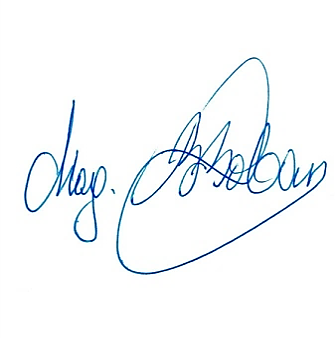 Зразок печатки Страховика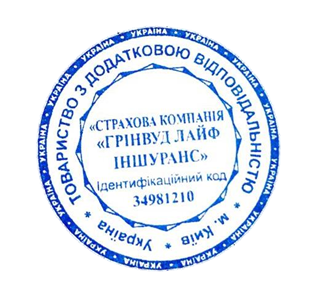 